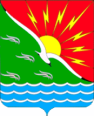 АДМИНИСТРАЦИЯМУНИЦИПАЛЬНОГО ОБРАЗОВАНИЯЭНЕРГЕТИКСКИЙ ПОССОВЕТ НОВООРСКОГО РАЙОНА ОРЕНБУРГСКОЙ ОБЛАСТИП О С Т А Н О В Л Е Н И Е  _______                                         п. Энергетик                                     №____ -ПОб утверждении муниципальной программы «Оформление права собственности на земельные участки под расположение объектов муниципальной собственности муниципального образования Энергетикский поссовет Новоорского района Оренбургской областина 2024-2028 годы»         В соответствии с Федеральным законом от 06.10.2003 №131-ФЗ «Об общих принципах организации местного самоуправления в Российской Федерации», Бюджетным кодексом Российской Федерации, постановлением администрации муниципального образования Энергетикский поссовет от 15.09.2014№ 150-П «Об утверждении Порядка разработки, реализации и оценки эффективности муниципальных программ муниципального образования Энергетикский поссовет Новоорского района Оренбургской области» (с изменениями от 05.10.2017 в редакции постановления № 157-П и от 20.02.2019 в редакции постановления № 17-П),руководствуясь Уставом муниципального образования Энергетикский поссовет Новоорского района Оренбургской области,ПОСТАНОВЛЯЮ:Утвердить муниципальную программу «Оформление права собственности на муниципальное имущество муниципального образования Энергетикский поссовет Новоорского района Оренбургской области на 2024-2028 годы» (далее по тексту – Программа), согласно приложению к настоящему постановлению.Бухгалтерии администрации муниципального образования Энергетикский поссовет Новоорского района Оренбургской области при формировании бюджета на 2024 год и плановый период 2025-2026 годов, предусмотреть ассигнования на финансирование указанной муниципальной программы.Настоящее постановление вступает в силу после его подписания и подлежит официальному опубликованию в печатном средстве массовой информации муниципального образования Энергетикский поссовет Новоорского района Оренбургской области «Правовой бюллетень муниципального образования Энергетикский поссовет», а также размещению на официальном сайте администрации муниципального образования https://energetik56.ru .Контроль за исполнением настоящего постановления оставляю за собой.Глава муниципального образования                                                  В.В. Метлин  Приложение  к постановлению администрациимуниципального образования Энергетикский поссоветНовоорского района Оренбургской областиот    _____ года №____ -ПМУНИЦИПАЛЬНАЯ ПРОГРАММА«Оформление права собственности на земельные участки под расположение объектов муниципальной собственности муниципального образования Энергетикский поссовет Новоорского района Оренбургской области на 2024 - 2028 годы»п. Энергетик  2023 годПАСПОРТмуниципальной программы«Оформление права собственности на земельные участки под расположение муниципальной собственностимуниципального образования Энергетикский поссоветНовоорского района Оренбургской областина 2024-2028 годы»1. Общая характеристика сферы реализации муниципальной программы, формулировка основных проблем оформления права собственности	Надлежащее оформление права собственности,  своевременная техническая инвентаризация муниципальной собственности является залогом целостности всего муниципального имущества, являющегося собственностью муниципального образования Энергетикский поссовет Новоорского района Оренбургской области. Реализация  правомочий собственника – владение, пользование и распоряжение – требует объективных и точных сведений о составе, количестве и качественных характеристиках имущества.Одним из важнейших условий эффективного управления  муниципальной собственностью является наличие правоустанавливающих и правоподтверждающих документов, ведение единого, полного учёта объектов собственности муниципального образования Энергетикский поссовет Новоорского района Оренбургской области. Основной проблемой стоящей перед администрацией муниципального образования Энергетикский поссовет Новоорского района Оренбургской области   в сфере оформления права муниципальной собственности на объекты недвижимости, является отсутствие необходимой технической документации на объекты. Для регистрации объектов недвижимости требуется проведение паспортизации с целью уточнения технических характеристик объекта и изготовление кадастровых паспортов.Кроме того, на основе технической документации, полученной в результате реализации программы, будут актуализированы сведения по объектам недвижимого имущества, учитываемым в реестре муниципального  имущества муниципального образования Энергетикский поссовет Новоорского района Оренбургской области.Условия рыночных отношений требуют определённой оперативности в принятии управленческих решений по вопросам использования муниципального имущества муниципального образования Энергетикский поссовет Новоорского района Оренбургской области, обеспечение которой без полного состава документации по объектам недвижимого имущества, включая земельные участки, не представляется возможным. Программа определяет действия, направленные на создание условий для вовлечения в хозяйственный оборот муниципального имущества, что позволит повысить эффективность муниципального управления.2. Основные цели и задачи программыОсновными целями программы является создание условий для эффективного управления и распоряжения земельными участками муниципального образования.Основные задачи программы:          - формирование системы экономического мониторинга и исполнение контрольно-надзорных функций в среде управления земельными участками;         - правовая регламентация процесса управления;         - совершенствование системы учёта объектов муниципальной собственности муниципального образования Энергетикский поссовет Новоорского района Оренбургской области;         - вовлечение муниципального имущества в хозяйственный оборот.3. Обобщенная характеристика основных мероприятий программы, обоснование необходимости их осуществления	Кадастровый учет осуществляется в отношении земельных участков, зданий, помещений, сооружений. Действия по внесению в государственный кадастр недвижимости сведений о недвижимом имуществе, позволяют определить недвижимое имущество в качестве индивидуально-определенной вещи, то есть уникальные характеристики объекта недвижимости, и получить  права владения и распоряжения имуществом. 4. Срок реализации ПрограммыРеализация  Программы планируется в период  2024-2028 годы.5. Результаты  реализации мероприятий Программы за отчетный период.Планируемые результаты реализации Программы с указанием количественных и/или качественных целевых показателей, характеризующих достижение целей и решение задач, включая оценку влияния изменения объема финансирования на изменение целевых показателей приведены в приложении № 1.1 к приложению.6. Система программных мероприятийПеречень и характеристика программных мероприятий, сроки их реализации, информация о необходимых ресурсах и показатели результативности приведены в приложении № 1.2 к приложению.7.  Ресурсное обеспечение программы.Финансовое обеспечение мероприятий предусмотрено за счет средств местного бюджета в сумме 965 632,00 рублей, из них:2024 год – 450 000,00 рублей;	2025 год – 290 632,00 рублей;2026 год – 225 000,00 рублей;2027 год – 0,00 рублей;2028 год – 0,00 рублей.Финансирование подлежит уточнению в установленном порядке при формировании бюджета на очередной финансовый год и плановый период.8. Оценка эффективности программы и прогноз социально-экономических (экологических) результатов реализации программыОценка эффективности реализации муниципальной программы осуществляется муниципальным заказчиком муниципальной  программы – администрацией муниципального образования Энергетикский поссовет Новоорского района  Оренбургской области.       Показателями результативности по задаче оформления права муниципальной собственности на все объекты муниципальной недвижимости являются:а) увеличение доли  муниципальных объектов недвижимости, имеющих кадастровые паспорта на земельные участки;б) увеличение доли муниципальных объектов недвижимости, право муниципальной собственности, на которые зарегистрировано;в) увеличение доли имущества муниципальной собственности, вовлеченного в хозяйственный оборот;г) увеличение доходной части бюджета муниципального образования Энергетикский поссовет от продажи и  сдачи в аренду муниципального имущества.Оценка эффективности реализации муниципальной программы производится путем сопоставления фактически достигнутых показателей с целевыми - плановыми показателями.Эффективность реализации муниципальной программы оценивается как соотношение фактически достигнутых результатов к целевым - плановым показателям, утвержденным программой.  9. Организация управления программой и контроль за ходомее реализацииОрганизацией управления программы осуществляет администрация  муниципального образования Энергетикский поссовет  Новоорского района  Оренбургской области.       Отчёты о ходе работы по реализации программы по итогам года готовит специалист 1 категории администрации муниципального образования Энергетикский поссовет Новоорского района Оренбургской области по  землеустройству. Финансовый контроль за целевым использованием бюджетных средств возлагается на бухгалтерию администрации муниципального образования Энергетикский поссовет Новоорского района Оренбургской области.10. Механизм реализации Программы и отчетность по мероприятиям	Отчеты о ходе реализации программы готовятся специалистом 1 категории администрации муниципального образования Энергетикский поссовет Новоорского района Оренбургской области по землеустройству ежегодно, в письменной форме, не позднее 01 марта следующего года, с указанием результатов выполнения каждого из мероприятий Программы и фактической суммы финансирования по каждому из мероприятий.Оценку эффективности реализации муниципальной программы осуществляет специалист 1 категории (бухгалтер-экономист) администрации муниципального образования Энергетикский поссовет Новоорского района Оренбургской области.Глава муниципального образования                                          В.В. Метлин                                                                                                                                                                                         Приложение № 1.1     к приложению к постановлению администрации муниципального образования Энергетикский поссовет Новоорского района Оренбургской областиот   _____  № _____ -ППланируемые результаты реализации мероприятий программы за отчетный периодГлава муниципального образования                                                                                                                       В.В. МетлинПриложение № 1.2к приложению к постановлению администрации муниципального образования Энергетикский поссовет Новоорского района Оренбургской областиот ______ №_____ -ППеречень и характеристика
основных мероприятий муниципальной программы (подпрограммы)* МБ - местный бюджетГлава муниципального образования                                                                                                                    В.В. Метлин№ п\пНаименование разделовКраткое содержание1Наименование программыМуниципальная программа«Оформление права собственности на земельные участки под расположение муниципальной собственности муниципального образования Энергетикский поссовет Новоорского  района  Оренбургской области на 2024-2028 годы».2Основание для разработки программыФедеральный закон  от 06.10.2003 №131-ФЗ «Об общих принципах организации местного самоуправления в Российской Федерации»; Бюджетный кодекс Российской Федерации; постановление администрации муниципального  образования Энергетикский поссовет от 15.09.2014 № 150-П «Об утверждении Порядка разработки, реализации и оценки эффективности муниципальных программ муниципального образования Энергетикский поссовет Новоорского района Оренбургской области» (с изменениями от 05.10.2017 в редакции Постановления №157-П и от 20.02.2019 в редакции Постановления №17-П) ; Устав муниципального образования Энергетикский поссовет  Новоорского района Оренбургской области.3Заказчик-координатор программыАдминистрация муниципального образования Энергетикский поссовет Новоорского района Оренбургской области. 4Ответственный исполнитель программыСпециалист 1 категории администрации муниципального образования Энергетикский поссовет Новоорского района Оренбургской области по землеустройству.5Соисполнитель программы- Администрация муниципального образования Энергетикский поссовет;- Сторонние организации различных форм собственности на основании заключенных контрактов (договоров).6Цели и задачи программыЦель программы:основными целями программы является создание условий для эффективного управления и распоряжения муниципальным имуществом.Задачи программы:- формирование системы экономического мониторинга и исполнение контрольно-надзорных функций в среде управления муниципальным имуществом;- правовая регламентация процесса управления;- совершенствование системы учёта объектов муниципальной собственности муниципального образования Энергетикский поссовет Новоорского района Оренбургской области;-вовлечение муниципального имущества в хозяйственный оборот. 7Основные показатели результативности выполнения программыЗа период реализации мероприятий программы  позволит достичь следующего:- увеличение  доли муниципальных земельных участков,  прошедших кадастровый учёт;- увеличение доли объектов недвижимости муниципального образования Энергетикский поссовет Новоорского района Оренбургской области, прошедших государственную регистрацию;- повысить эффективность использования земельных участков за счет сдачи в аренду, продажи муниципального имущества.8Срок реализации программыРеализация программы осуществляется впериод 2024-2028 годы.9Основные мероприятия программы  1. Оформление земельных участков в собственность;2. Оформление кадастровых паспортов на  земельные участки;3. Вовлечение муниципального имущества в хозяйственный оборот.10Финансовое обеспечение программых мероприятий программыФинансовое обеспечение мероприятий предусмотрено за счет средств местного бюджета. Общий объем средств – 965 632,00 рублей, из них:2024 год – 450 000,00 рублей;	2025 год – 290 632,00 рублей;2026 год – 225 000,00 рублей;2027 год -   0,00 рублей;2028 год -   0,00 рублей.Финансирование подлежит уточнению в установленном порядке при формировании бюджета на очередной финансовый год и плановый период. 11Ожидаемый результат реализации программы- Определение границ земельных участков под объектами с целью дальнейшего оформление муниципальной собственности;- Постановка земельных участков на кадастровый учет;- Увеличение доли муниципальных объектов недвижимости, имеющих кадастровые паспорта;- Увеличение доли имущества, оформленного в муниципальную собственность;- Увеличение доходной части бюджета муниципального образования Энергетикский поссовет от продажи, сдачи в аренду земельных участков.№
п/пМероприятия программы(подпрограммы)Сроки реализацииПоказатели результатов деятельностиПоказатели результатов деятельностиПоказатели результатов деятельностиПоказатели результатов деятельностиПоказатели результатов деятельностиПоказатели результатов деятельностиОбъем бюджетных расходов, рублейОбъем бюджетных расходов, рублейОбъем бюджетных расходов, рублейОбъем бюджетных расходов, рублей№
п/пМероприятия программы(подпрограммы)Сроки реализацииНаименование показателя (индикатора)Единица измеренияПлановое значениеФактическое значениеОтклонениеОтклонениеПлановое значениеФактическое значениеОтклонениеОтклонение№
п/пМероприятия программы(подпрограммы)Сроки реализацииНаименование показателя (индикатора)Единица измеренияПлановое значениеФактическое значение-/+%Плановое значениеФактическое значениеОтклонениеОтклонение№
п/пМероприятия программы(подпрограммы)Сроки реализацииНаименование показателя (индикатора)Единица измеренияПлановое значениеФактическое значение-/+%Плановое значение-/+%Руб.12345678910111213Цель: Создание условий для эффективного управления и распоряжения муниципальным имуществомЦель: Создание условий для эффективного управления и распоряжения муниципальным имуществомЦель: Создание условий для эффективного управления и распоряжения муниципальным имуществомЦель: Создание условий для эффективного управления и распоряжения муниципальным имуществомЦель: Создание условий для эффективного управления и распоряжения муниципальным имуществомЦель: Создание условий для эффективного управления и распоряжения муниципальным имуществомЦель: Создание условий для эффективного управления и распоряжения муниципальным имуществомЦель: Создание условий для эффективного управления и распоряжения муниципальным имуществомЦель: Создание условий для эффективного управления и распоряжения муниципальным имуществомЦель: Создание условий для эффективного управления и распоряжения муниципальным имуществомЦель: Создание условий для эффективного управления и распоряжения муниципальным имуществомЦель: Создание условий для эффективного управления и распоряжения муниципальным имуществомЦель: Создание условий для эффективного управления и распоряжения муниципальным имуществомЗадача: Формирование системы экономического мониторинга и исполнение контрольно-надзорных функций в среде управления муниципальным имуществом; правовая регламентация процесса управления; усовершенствование системы учета объектов муниципальной собственности; вовлечение муниципального имущества в хозяйственный оборотЗадача: Формирование системы экономического мониторинга и исполнение контрольно-надзорных функций в среде управления муниципальным имуществом; правовая регламентация процесса управления; усовершенствование системы учета объектов муниципальной собственности; вовлечение муниципального имущества в хозяйственный оборотЗадача: Формирование системы экономического мониторинга и исполнение контрольно-надзорных функций в среде управления муниципальным имуществом; правовая регламентация процесса управления; усовершенствование системы учета объектов муниципальной собственности; вовлечение муниципального имущества в хозяйственный оборотЗадача: Формирование системы экономического мониторинга и исполнение контрольно-надзорных функций в среде управления муниципальным имуществом; правовая регламентация процесса управления; усовершенствование системы учета объектов муниципальной собственности; вовлечение муниципального имущества в хозяйственный оборотЗадача: Формирование системы экономического мониторинга и исполнение контрольно-надзорных функций в среде управления муниципальным имуществом; правовая регламентация процесса управления; усовершенствование системы учета объектов муниципальной собственности; вовлечение муниципального имущества в хозяйственный оборотЗадача: Формирование системы экономического мониторинга и исполнение контрольно-надзорных функций в среде управления муниципальным имуществом; правовая регламентация процесса управления; усовершенствование системы учета объектов муниципальной собственности; вовлечение муниципального имущества в хозяйственный оборотЗадача: Формирование системы экономического мониторинга и исполнение контрольно-надзорных функций в среде управления муниципальным имуществом; правовая регламентация процесса управления; усовершенствование системы учета объектов муниципальной собственности; вовлечение муниципального имущества в хозяйственный оборотЗадача: Формирование системы экономического мониторинга и исполнение контрольно-надзорных функций в среде управления муниципальным имуществом; правовая регламентация процесса управления; усовершенствование системы учета объектов муниципальной собственности; вовлечение муниципального имущества в хозяйственный оборотЗадача: Формирование системы экономического мониторинга и исполнение контрольно-надзорных функций в среде управления муниципальным имуществом; правовая регламентация процесса управления; усовершенствование системы учета объектов муниципальной собственности; вовлечение муниципального имущества в хозяйственный оборотЗадача: Формирование системы экономического мониторинга и исполнение контрольно-надзорных функций в среде управления муниципальным имуществом; правовая регламентация процесса управления; усовершенствование системы учета объектов муниципальной собственности; вовлечение муниципального имущества в хозяйственный оборотЗадача: Формирование системы экономического мониторинга и исполнение контрольно-надзорных функций в среде управления муниципальным имуществом; правовая регламентация процесса управления; усовершенствование системы учета объектов муниципальной собственности; вовлечение муниципального имущества в хозяйственный оборотЗадача: Формирование системы экономического мониторинга и исполнение контрольно-надзорных функций в среде управления муниципальным имуществом; правовая регламентация процесса управления; усовершенствование системы учета объектов муниципальной собственности; вовлечение муниципального имущества в хозяйственный оборотЗадача: Формирование системы экономического мониторинга и исполнение контрольно-надзорных функций в среде управления муниципальным имуществом; правовая регламентация процесса управления; усовершенствование системы учета объектов муниципальной собственности; вовлечение муниципального имущества в хозяйственный оборот1.Проведение работ по формированию и постановке на государственный кадастровый учет земельных участков под объектами, находящимися в муниципальной собственности (ФНС 1,здание кинотеатра «Спутник», «Кладбище новое», общежитие №2, памятники МО, детская площадка на ул. Беговая).2024-2028Выполнение запланированных мероприятий%100---144 632,00---1.Проведение работ по формированию и постановке на государственный кадастровый учет земельных участков под объектами, находящимися в муниципальной собственности (ФНС 1,здание кинотеатра «Спутник», «Кладбище новое», общежитие №2, памятники МО, детская площадка на ул. Беговая).2024-20282024 год реализации%100---79 000,00---1.Проведение работ по формированию и постановке на государственный кадастровый учет земельных участков под объектами, находящимися в муниципальной собственности (ФНС 1,здание кинотеатра «Спутник», «Кладбище новое», общежитие №2, памятники МО, детская площадка на ул. Беговая).2024-20282025 год реализации%100---65 632,00---1.Проведение работ по формированию и постановке на государственный кадастровый учет земельных участков под объектами, находящимися в муниципальной собственности (ФНС 1,здание кинотеатра «Спутник», «Кладбище новое», общежитие №2, памятники МО, детская площадка на ул. Беговая).2024-20282026 год реализации%100-------1.Проведение работ по формированию и постановке на государственный кадастровый учет земельных участков под объектами, находящимися в муниципальной собственности (ФНС 1,здание кинотеатра «Спутник», «Кладбище новое», общежитие №2, памятники МО, детская площадка на ул. Беговая).2024-20282027 год реализации%100-------1.Проведение работ по формированию и постановке на государственный кадастровый учет земельных участков под объектами, находящимися в муниципальной собственности (ФНС 1,здание кинотеатра «Спутник», «Кладбище новое», общежитие №2, памятники МО, детская площадка на ул. Беговая).2024-20282028 год реализации%100-------1.Проведение работ по формированию и постановке на государственный кадастровый учет земельных участков под объектами, находящимися в муниципальной собственности (ФНС 1,здание кинотеатра «Спутник», «Кладбище новое», общежитие №2, памятники МО, детская площадка на ул. Беговая).2024-2028целевое значение (конечный результат)%100-------2.Проведение работ по формированию и постановке на государственный кадастровый учет земельных участков для их включения в специальный фонд (земельный участок под размещение Рынка)2024-2028Выполнение запланированных мероприятий%100---42 000,00---2.Проведение работ по формированию и постановке на государственный кадастровый учет земельных участков для их включения в специальный фонд (земельный участок под размещение Рынка)2024-20282024 год реализации%100---42 000,00---2.Проведение работ по формированию и постановке на государственный кадастровый учет земельных участков для их включения в специальный фонд (земельный участок под размещение Рынка)2024-20282025 год реализации%100-------2.Проведение работ по формированию и постановке на государственный кадастровый учет земельных участков для их включения в специальный фонд (земельный участок под размещение Рынка)2024-20282026 год реализации%100-------2.Проведение работ по формированию и постановке на государственный кадастровый учет земельных участков для их включения в специальный фонд (земельный участок под размещение Рынка)2024-20282027 год реализации%100-------2.Проведение работ по формированию и постановке на государственный кадастровый учет земельных участков для их включения в специальный фонд (земельный участок под размещение Рынка)2024-20282028 год реализации%100-------2.Проведение работ по формированию и постановке на государственный кадастровый учет земельных участков для их включения в специальный фонд (земельный участок под размещение Рынка)2024-2028целевое значение (конечный результат)%--------3.Оплата услуг по оформлению земельных участков в собственность для размещения автомобильных дорог.(26 участка в районе частного сектора и п. Энергетик)2024-2028Выполнение запланированных мероприятий%100---675 000,00---3.Оплата услуг по оформлению земельных участков в собственность для размещения автомобильных дорог.(26 участка в районе частного сектора и п. Энергетик)2024-20282024 год реализации%100---225 000,00---3.Оплата услуг по оформлению земельных участков в собственность для размещения автомобильных дорог.(26 участка в районе частного сектора и п. Энергетик)2024-20282025 год реализации%100---225 000,00---3.Оплата услуг по оформлению земельных участков в собственность для размещения автомобильных дорог.(26 участка в районе частного сектора и п. Энергетик)2024-20282026 год реализации%100---225 000,00---3.Оплата услуг по оформлению земельных участков в собственность для размещения автомобильных дорог.(26 участка в районе частного сектора и п. Энергетик)2024-20282027 год реализации%100-------3.Оплата услуг по оформлению земельных участков в собственность для размещения автомобильных дорог.(26 участка в районе частного сектора и п. Энергетик)2024-20282028 год реализации%100-------3.Оплата услуг по оформлению земельных участков в собственность для размещения автомобильных дорог.(26 участка в районе частного сектора и п. Энергетик)2024-2028целевое значение (конечный результат)%--------4.Оплата услуг по оформлению кадастровых работ (Постановка на учет в ЕГРН территориальных зон)2024-2028Выполнение запланированных мероприятий%100---104 000,00---4.Оплата услуг по оформлению кадастровых работ (Постановка на учет в ЕГРН территориальных зон)2024-20282024 год реализации%100---104 000,00---4.Оплата услуг по оформлению кадастровых работ (Постановка на учет в ЕГРН территориальных зон)2024-20282025 год реализации%100-------4.Оплата услуг по оформлению кадастровых работ (Постановка на учет в ЕГРН территориальных зон)2024-20282026 год реализации%100-------4.Оплата услуг по оформлению кадастровых работ (Постановка на учет в ЕГРН территориальных зон)2024-20282027 год реализации%100-------4.Оплата услуг по оформлению кадастровых работ (Постановка на учет в ЕГРН территориальных зон)2024-20282028 год реализации%100-------4.Оплата услуг по оформлению кадастровых работ (Постановка на учет в ЕГРН территориальных зон)2024-2028целевое значение (конечный результат)%--------№ п/пМероприятияКоды бюджетной классификацииОбъем финансирования (тыс. руб.)Объем финансирования (тыс. руб.)Объем финансирования (тыс. руб.)Объем финансирования (тыс. руб.)Объем финансирования (тыс. руб.)Объем финансирования (тыс. руб.)ИсполнителиОжидаемый результат№ п/пМероприятияКоды бюджетной классификацииВсего за:2024 – 2028 годы (МБ)В том числе по годамВ том числе по годамВ том числе по годамВ том числе по годамВ том числе по годамИсполнителиОжидаемый результат№ п/пМероприятияКоды бюджетной классификацииВсего за:2024 – 2028 годы (МБ)2024 год (МБ)2025 год (МБ)2026 год (МБ)2027 год (МБ)2028 год (МБ)ИсполнителиОжидаемый результат1Проведение работ по формированию и постановке на государственный кадастровый учет земельных участков под объектами, находящимися в муниципальной собственности (ФНС 1,здание кинотеатра «Спутник», «Кладбище новое», общежитие №2, памятники МО, детская площадка)112 0412 01402 00020 240144 632,0079 000,0065 632,000,000,000,00Администрация муниципального образования Энергетикский поссоветГосударственная регистрация прав2Проведение работ по формированию и постановке на государственный кадастровый учет земельных участков для их включения в специальный фонд (земельный участок под размещение Рынка)112 0412 01402 00020 24042 000,0042 000,000,000,000,000,00Администрация муниципального образования Энергетикский поссовет, Включение земельных участков в специальный фонд3Оплата услуг по оформлению земельных участков в собственность для размещения автомобильных дорог. (26 участков в районе частного сектора и п. Энергетик)112 0412 01402 00020 240675 000,00225 000,00225 000,00225 000,000,000,00Администрация муниципального образования Энергетикский поссоветОформление в собственность4Оплата услуг по оформлению кадастровых работ (Постановка на учет в ЕГРН территориальных зон)112 0412 01402 00020 240104 000,00104 000,000,000,000,000,00Администрация муниципального образования Энергетикский поссоветОформление в собственностьВсего:Всего:965 632,00450 000,00290 632,00225 000,000,000,00